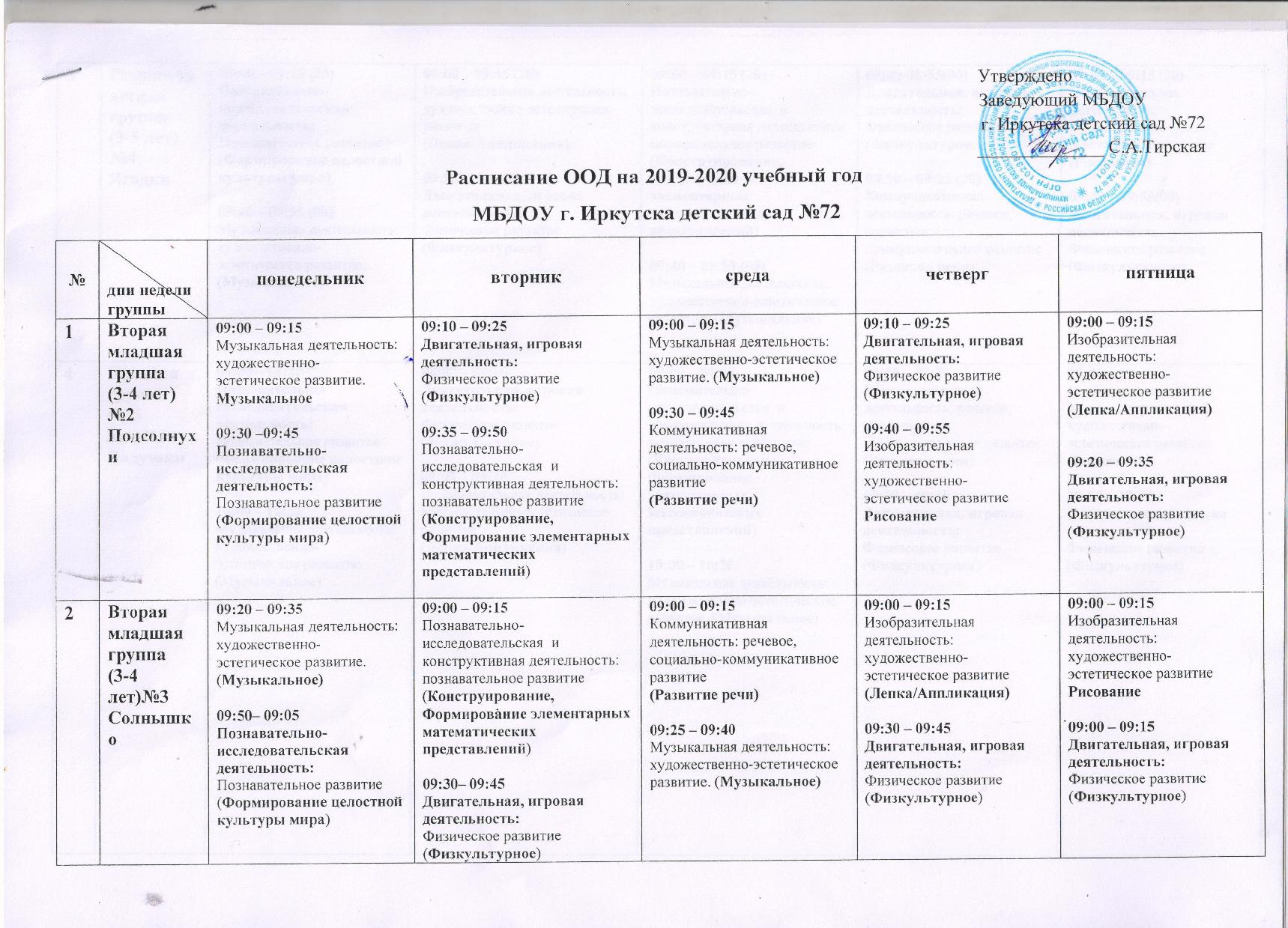 3Разновозрастная группа(3-5 лет) №4Ягодки09:00 – 09:15 (20) Познавательно-исследовательская деятельность:Познавательное развитие(Формирование целостной культуры мира)09:40 – 09:55 (00)Музыкальная деятельность: художественно-эстетическое развитие. (Музыкальное)09:00 – 09:15 (20) Познавательно-исследовательская деятельность:Познавательное развитие(Формирование целостной культуры мира)09:40 – 09:55 (00)Музыкальная деятельность: художественно-эстетическое развитие. (Музыкальное)09:00 – 09:15 (20)Изобразительная деятельность: художественно-эстетическое развитие(Лепка/Аппликация)09:50– 10:05 (10)Двигательная, игровая деятельность: Физическое развитие (Физкультурное) 09:00 – 09:15 (20)Познавательно-исследовательская  и конструктивная деятельность:познавательное развитие (Конструирование, Формирование элементарных математических представлений)09:40 – 09:55(00)Музыкальная деятельность: художественно-эстетическое развитие. (Музыкальное)08:40-08:55(00)Двигательная, игровая деятельность: Физическое развитие (Физкультурное) 09:10 – 09:25 (30)Коммуникативная деятельность: речевое, социально-коммуникативное развитие(Развитие речи)09:00 – 09:15 (20) Изобразительная деятельность: художественно-эстетическое развитие(Рисование)09:40 – 09:55(00)Двигательная, игровая деятельность: Физическое развитие (Физкультурное) 4Средняя группа (4 -5 лет)№1Ладушки 09:00 – 09:20 Познавательно-исследовательская деятельность:Познавательное развитие(Формирование целостной культуры мира)10:00 – 10:20 Музыкальная деятельность: художественно-эстетическое развитие. (Музыкальное)09:00 – 09:20 Познавательно-исследовательская деятельность:Познавательное развитие(Формирование целостной культуры мира)10:00 – 10:20 Музыкальная деятельность: художественно-эстетическое развитие. (Музыкальное)08:40 – 09:00 Двигательная, игровая деятельность: Физическое развитие (Физкультурное) 09:00 – 09:20Изобразительная деятельность: художественно-эстетическое развитие(Лепка/Аппликация)09:00 – 09:20Познавательно-исследовательская  и конструктивная деятельность:познавательное развитие (Конструирование, Формирование элементарных математических представлений)10:00 – 10:20 Музыкальная деятельность: художественно-эстетическое развитие. (Музыкальное)09:00 – 09:20Коммуникативная деятельность: речевое, социально-коммуникативное развитие(Развитие речи)09:50 – 10:10Двигательная, игровая деятельность: Физическое развитие (Физкультурное) 09:00 – 09:20Изобразительная деятельность: художественно-эстетическое развитие(Рисование)10:10 – 10:30Двигательная, игровая деятельность: Физическое развитие (Физкультурное) 5Средняя группа (4-5 лет) №12Звезды09:00 – 09:20 Коммуникативная деятельность: речевое, социально-коммуникативное развитие(Развитие речи)10:20 – 10:40 Музыкальная деятельность: художественно-эстетическое развитие. (Музыкальное)16:00 – 16:20 Двигательная, игровая деятельность: Физическое развитие (Физкультурное) 09:00 – 09:20 Коммуникативная деятельность: речевое, социально-коммуникативное развитие(Развитие речи)10:20 – 10:40 Музыкальная деятельность: художественно-эстетическое развитие. (Музыкальное)16:00 – 16:20 Двигательная, игровая деятельность: Физическое развитие (Физкультурное) 09:00 – 09:20Познавательно-исследовательская  и конструктивная деятельность:познавательное развитие (Конструирование, Формирование элементарных математических представлений)16:00 – 16:20 Двигательная, игровая деятельность: Физическое развитие (Физкультурное) 09:00 – 09:20Изобразительная деятельность: художественно-эстетическое развитие(Лепка/Аппликация)09:00 – 09:20Познавательно-исследовательская деятельность:Познавательное развитие(Формирование целостной культуры мира)10:55– 11:15Двигательная, игровая деятельность: Физическое развитие (Физкультурное на воздухе) 09:00 – 09:20Музыкальная деятельность: художественно-эстетическое развитие. (Музыкальное)09:40 – 10:00Изобразительная деятельность: художественно-эстетическое развитие(Рисование)6Старшая группа (5-6лет) №7Знайки09:00 – 09:20Коммуникативная деятельность: речевое, социально-коммуникативное развитие(Развитие речи)09:40 – 10:05Изобразительная деятельность: художественно-эстетическое развитие(Рисование)09:00 – 09:20Коммуникативная деятельность: речевое, социально-коммуникативное развитие(Развитие речи)09:40 – 10:05Изобразительная деятельность: художественно-эстетическое развитие(Рисование)09:00 – 09:20Познавательно-исследовательская  и конструктивная деятельность:познавательное развитие (Формирование элементарных математических представлений)10:55– 11:20Двигательная, игровая деятельность: Физическое развитие (Физкультурное на воздухе) 09:00 – 09:20Коммуникативная деятельность: речевое, социально-коммуникативное развитие(Развитие речи)09:40 – 10:05Изобразительная деятельность: художественно-эстетическое развитиеЛепка/Аппликация)09.00 – 09:20Познавательно-исследовательская деятельность:Познавательное развитие(Формирование целостной культуры мира)09:35 – 09:55Изобразительная деятельность: художественно-эстетическое развитие(Рисование)09:00 – 09:20Конструктивная деятельность: познавательное развитие (конструирование)/трудовая деятельность: социально коммуникативное развитие(ручной труд)10:40 – 11:05Двигательная, игровая деятельность: Физическое развитие (Физкультурное) 6Старшая группа (5-6лет) №7Знайки15:10 – 15:35Музыкальная деятельность: художественно-эстетическое развитие. (Музыкальное)15:10 – 15:35Музыкальная деятельность: художественно-эстетическое развитие. (Музыкальное)09:00 – 09:20Познавательно-исследовательская  и конструктивная деятельность:познавательное развитие (Формирование элементарных математических представлений)10:55– 11:20Двигательная, игровая деятельность: Физическое развитие (Физкультурное на воздухе) 15:10 – 15:35Музыкальная деятельность: художественно-эстетическое развитие. (Музыкальное)16:00 – 16:25 Двигательная, игровая деятельность: Физическое развитие (Физкультурное) 09:00 – 09:20Конструктивная деятельность: познавательное развитие (конструирование)/трудовая деятельность: социально коммуникативное развитие(ручной труд)10:40 – 11:05Двигательная, игровая деятельность: Физическое развитие (Физкультурное) 7Старшая группа (5-6 лет)№ 9Нерпята09:00 – 09:20Коммуникативная деятельность: речевое, социально-коммуникативное развитие(Развитие речи)09:00 – 09:25Изобразительная деятельность: художественно-эстетическое развитие(Рисование)09:00 – 09:20Коммуникативная деятельность: речевое, социально-коммуникативное развитие(Развитие речи)09:00 – 09:25Изобразительная деятельность: художественно-эстетическое развитие(Рисование)09:00 – 09:20Познавательно-исследовательская  и конструктивная деятельность:познавательное развитие (Формирование элементарных математических представлений09:40 – 10:05Изобразительная деятельность: художественно-эстетическое развитиеЛепка/Аппликация)09:00 – 09:20Коммуникативная деятельность: речевое, социально-коммуникативное развитие(Развитие речи)09:40 – 10:05Изобразительная деятельность: художественно-эстетическое развитие(Рисование)09.00 – 09:20Познавательно-исследовательская деятельность:Познавательное развитие(Формирование целостной культуры мира)10:20 – 10:45 Двигательная, игровая деятельность: Физическое развитие (Физкультурное на воздухе) 09:00 – 09:25Конструктивная деятельность: познавательное развитие (конструирование)/трудовая деятельность: социально коммуникативное развитие(ручной труд)7Старшая группа (5-6 лет)№ 9Нерпята15:40 – 16:05Музыкальная деятельность: художественно-эстетическое развитие. (Музыкальное)15:40 – 16:05Музыкальная деятельность: художественно-эстетическое развитие. (Музыкальное)15:30 – 15:55Двигательная, игровая деятельность: Физическое развитие (Физкультурное) 15:40 – 16:05Музыкальная деятельность: художественно-эстетическое развитие. (Музыкальное)09.00 – 09:20Познавательно-исследовательская деятельность:Познавательное развитие(Формирование целостной культуры мира)10:20 – 10:45 Двигательная, игровая деятельность: Физическое развитие (Физкультурное на воздухе) 15:30 – 15:55Двигательная, игровая деятельность: Физическое развитие (Физкультурное) 8Старшая группа (5-6 лет)№ 5Капли09:00 – 09:20Коммуникативная деятельность: речевое, социально-коммуникативное развитие(Развитие речи)09:30 – 09:55Двигательная, игровая деятельность: Физическое развитие (Физкультурное) 09:00 – 09:20Коммуникативная деятельность: речевое, социально-коммуникативное развитие(Развитие речи)09:30 – 09:55Двигательная, игровая деятельность: Физическое развитие (Физкультурное) 09:00 – 09:20Познавательно-исследовательская  и конструктивная деятельность:познавательное развитие (Формирование элементарных математических представлений)10:20 – 10:45Двигательная, игровая деятельность: Физическое развитие (Физкультурное на воздухе) 09:00 – 09:20Коммуникативная деятельность: речевое, социально-коммуникативное развитие(Развитие речи)09:40 – 10:05Изобразительная деятельность: художественно-эстетическое развитиеЛепка/Аппликация)09:00 – 09:20Конструктивная деятельность: познавательное развитие (конструирование)/трудовая деятельность: социально коммуникативное развитие(ручной труд)09:00 – 09:20Познавательно-исследовательская деятельность:Познавательное развитие(Формирование целостной культуры мира)09:35 – 10:00Изобразительная деятельность: художественно-эстетическое развитие(Рисование)8Старшая группа (5-6 лет)№ 5Капли09:00 – 09:20Коммуникативная деятельность: речевое, социально-коммуникативное развитие(Развитие речи)09:30 – 09:55Двигательная, игровая деятельность: Физическое развитие (Физкультурное) 09:00 – 09:20Коммуникативная деятельность: речевое, социально-коммуникативное развитие(Развитие речи)09:30 – 09:55Двигательная, игровая деятельность: Физическое развитие (Физкультурное) 09:00 – 09:20Познавательно-исследовательская  и конструктивная деятельность:познавательное развитие (Формирование элементарных математических представлений)10:20 – 10:45Двигательная, игровая деятельность: Физическое развитие (Физкультурное на воздухе) 09:00 – 09:20Коммуникативная деятельность: речевое, социально-коммуникативное развитие(Развитие речи)09:40 – 10:05Изобразительная деятельность: художественно-эстетическое развитиеЛепка/Аппликация)15:30– 15:55Двигательная, игровая деятельность: Физическое развитие (Физкультурное) 09:00 – 09:20Познавательно-исследовательская деятельность:Познавательное развитие(Формирование целостной культуры мира)09:35 – 10:00Изобразительная деятельность: художественно-эстетическое развитие(Рисование)8Старшая группа (5-6 лет)№ 5Капли16:10 – 16:35Музыкальная деятельность: художественно-эстетическое развитие. (Музыкальное)16:10 – 16:35Музыкальная деятельность: художественно-эстетическое развитие. (Музыкальное)15:45 – 16:10Изобразительная деятельность: художественно-эстетическое развитие(Рисование)16:10 – 16:35Музыкальная деятельность: художественно-эстетическое развитие. (Музыкальное)15:30– 15:55Двигательная, игровая деятельность: Физическое развитие (Физкультурное) 09:00 – 09:20Познавательно-исследовательская деятельность:Познавательное развитие(Формирование целостной культуры мира)09:35 – 10:00Изобразительная деятельность: художественно-эстетическое развитие(Рисование)9Подготовительная группа (6-7 лет) №8Ручеек09:00 – 09:30Коммуникативная деятельность: речевое, социально-коммуникативное развитие(Развитие речи)09:40 – 10:10Изобразительная деятельность: художественно-эстетическое развитие(Рисование)11:40 – 12:10Двигательная, игровая деятельность: Физическое развитие (Физкультурное на воздухе) 09:00 – 09:30Коммуникативная деятельность: речевое, социально-коммуникативное развитие(Развитие речи)09:40 – 10:10Изобразительная деятельность: художественно-эстетическое развитие(Рисование)11:40 – 12:10Двигательная, игровая деятельность: Физическое развитие (Физкультурное на воздухе) 09:00 – 09:30Познавательно-исследовательская  и конструктивная деятельность:познавательное развитие (Формирование элементарных математических представлений)09:40 – 10:10Изобразительная деятельность: художественно-эстетическое развитиеЛепка/Аппликация)10:30 – 11:00Музыкальная деятельность: художественно-эстетическое развитие. (Музыкальное)09:00 – 09:30Коммуникативная деятельность: речевое, социально-коммуникативное развитие(Развитие речи)09:40 – 10:05Изобразительная деятельность: художественно-эстетическое развитие(Рисование)11:00 – 11:30Двигательная, игровая деятельность: Физическое развитие (Физкультурное) 09:00 – 09:30Познавательно-исследовательская  и конструктивная деятельность:познавательное развитие (Формирование элементарных математических представлений)10:30 – 11:00Музыкальная деятельность: художественно-эстетическое развитие. (Музыкальное)09:00 – 09:30Познавательно-исследовательская деятельность:Познавательное развитие(Формирование целостной культуры мира)9:40-10:10Конструктивная деятельность: познавательное развитие (конструирование)/трудовая деятельность: социально коммуникативное развитие(ручной труд)9Подготовительная группа (6-7 лет) №8Ручеек09:00 – 09:30Коммуникативная деятельность: речевое, социально-коммуникативное развитие(Развитие речи)09:40 – 10:10Изобразительная деятельность: художественно-эстетическое развитие(Рисование)11:40 – 12:10Двигательная, игровая деятельность: Физическое развитие (Физкультурное на воздухе) 09:00 – 09:30Коммуникативная деятельность: речевое, социально-коммуникативное развитие(Развитие речи)09:40 – 10:10Изобразительная деятельность: художественно-эстетическое развитие(Рисование)11:40 – 12:10Двигательная, игровая деятельность: Физическое развитие (Физкультурное на воздухе) 09:00 – 09:30Познавательно-исследовательская  и конструктивная деятельность:познавательное развитие (Формирование элементарных математических представлений)09:40 – 10:10Изобразительная деятельность: художественно-эстетическое развитиеЛепка/Аппликация)10:30 – 11:00Музыкальная деятельность: художественно-эстетическое развитие. (Музыкальное)09:00 – 09:30Коммуникативная деятельность: речевое, социально-коммуникативное развитие(Развитие речи)09:40 – 10:05Изобразительная деятельность: художественно-эстетическое развитие(Рисование)11:00 – 11:30Двигательная, игровая деятельность: Физическое развитие (Физкультурное) 09:00 – 09:30Познавательно-исследовательская  и конструктивная деятельность:познавательное развитие (Формирование элементарных математических представлений)10:30 – 11:00Музыкальная деятельность: художественно-эстетическое развитие. (Музыкальное)16:00 – 16:30Двигательная, игровая деятельность: Физическое развитие (Физкультурное) 10Подготовительная группа (6-7 лет) № 11Пчелки09:00 – 09:30Коммуникативная деятельность: речевое, социально-коммуникативное развитие(Развитие речи)09:40 – 10:10Изобразительная деятельность: художественно-эстетическое развитие(Рисование)11:05 – 11:35Двигательная, игровая деятельность: Физическое развитие (Физкультурное на воздухе) 09:00 – 09:30Коммуникативная деятельность: речевое, социально-коммуникативное развитие(Развитие речи)09:40 – 10:10Изобразительная деятельность: художественно-эстетическое развитие(Рисование)11:05 – 11:35Двигательная, игровая деятельность: Физическое развитие (Физкультурное на воздухе) 08:50 – 09:20Познавательно-исследовательская  и конструктивная деятельность:познавательное развитие (Формирование элементарных математических представлений)09:30 – 10:00Музыкальная деятельность: художественно-эстетическое развитие. (Музыкальное)10:10 – 10:40Изобразительная деятельность: художественно-эстетическое развитиеЛепка/Аппликация)09:00 – 09:30Коммуникативная деятельность: речевое, социально-коммуникативное развитие(Развитие речи)09:40 – 10:05Изобразительная деятельность: художественно-эстетическое развитие(Рисование)11:35 – 12:05Двигательная, игровая деятельность: Физическое развитие (Физкультурное) 08:50 – 09:20Познавательно-исследовательская  и конструктивная деятельность:познавательное развитие (Формирование элементарных математических представлений)09:30 – 10:00Музыкальная деятельность: художественно-эстетическое развитие. (Музыкальное)09:00 – 09:30Познавательно-исследовательская деятельность:Познавательное развитие(Формирование целостной культуры мира)9:40-10:10Конструктивная деятельность: познавательное развитие (конструирование)/трудовая деятельность: социально коммуникативное развитие(ручной труд)10Подготовительная группа (6-7 лет) № 11Пчелки09:00 – 09:30Коммуникативная деятельность: речевое, социально-коммуникативное развитие(Развитие речи)09:40 – 10:10Изобразительная деятельность: художественно-эстетическое развитие(Рисование)11:05 – 11:35Двигательная, игровая деятельность: Физическое развитие (Физкультурное на воздухе) 09:00 – 09:30Коммуникативная деятельность: речевое, социально-коммуникативное развитие(Развитие речи)09:40 – 10:10Изобразительная деятельность: художественно-эстетическое развитие(Рисование)11:05 – 11:35Двигательная, игровая деятельность: Физическое развитие (Физкультурное на воздухе) 08:50 – 09:20Познавательно-исследовательская  и конструктивная деятельность:познавательное развитие (Формирование элементарных математических представлений)09:30 – 10:00Музыкальная деятельность: художественно-эстетическое развитие. (Музыкальное)10:10 – 10:40Изобразительная деятельность: художественно-эстетическое развитиеЛепка/Аппликация)09:00 – 09:30Коммуникативная деятельность: речевое, социально-коммуникативное развитие(Развитие речи)09:40 – 10:05Изобразительная деятельность: художественно-эстетическое развитие(Рисование)11:35 – 12:05Двигательная, игровая деятельность: Физическое развитие (Физкультурное) 08:50 – 09:20Познавательно-исследовательская  и конструктивная деятельность:познавательное развитие (Формирование элементарных математических представлений)09:30 – 10:00Музыкальная деятельность: художественно-эстетическое развитие. (Музыкальное)16:35 – 17:05Двигательная, игровая деятельность: Физическое развитие (Физкультурное)10Подготовительная группа (6-7 лет) № 11Пчелки09:00 – 09:30Коммуникативная деятельность: речевое, социально-коммуникативное развитие(Развитие речи)09:40 – 10:05Изобразительная деятельность: художественно-эстетическое развитие(Рисование)11:35 – 12:05Двигательная, игровая деятельность: Физическое развитие (Физкультурное) 08:50 – 09:20Познавательно-исследовательская  и конструктивная деятельность:познавательное развитие (Формирование элементарных математических представлений)09:30 – 10:00Музыкальная деятельность: художественно-эстетическое развитие. (Музыкальное)16:35 – 17:05Двигательная, игровая деятельность: Физическое развитие (Физкультурное)11Подготовительная группа ТНР (6-8 лет) №10Омулек09:00 – 09:25Познавательно-исследовательская  и конструктивная деятельность:познавательное развитие (Формирование элементарных математических представлений)10:00 – 10:25(30)Двигательная, игровая деятельность: Физическое развитие (Физкультурное) 09:00 – 09:25Познавательно-исследовательская  и конструктивная деятельность:познавательное развитие (Формирование элементарных математических представлений)10:00 – 10:25(30)Двигательная, игровая деятельность: Физическое развитие (Физкультурное) 09:00 – 09:30Музыкальная деятельность: художественно-эстетическое развитие. (Музыкальное)09:40 – 10:10Коммуникативная деятельность: речевое, социально-коммуникативно развитие (занятие с логопедом)10:20– 10:45 (50)Конструктивная деятельность: познавательное развитие (конструирование)/трудовая деятельность: социально коммуникативное развитие(ручной труд)09:10 – 09:40Коммуникативная деятельность: речевое, социально-коммуникативно развитие (занятие с логопедом)10:00– 10:25(30)Двигательная, игровая деятельность: Физическое развитие (Физкультурное)10:40-11:05(10) Познавательно-исследовательская  и конструктивная деятельность:познавательное развитие (Формирование элементарных математических представлений)09:00 – 09:30Музыкальная деятельность: художественно-эстетическое развитие. (Музыкальное)09:40 – 10:10Коммуникативная деятельность: речевое, социально-коммуникативно развитие(занятие с логопедом)09:00 – 09:30Познавательно-исследовательская деятельность:Познавательное развитие(Формирование целостной культуры мира)09:40 – 10:10Изобразительная деятельность: художественно-эстетическое развитиеЛепка/Аппликация 11:10-11:35(40)Двигательная, игровая деятельность: Физическое развитие (Физкультурное на воздухе) 11Подготовительная группа ТНР (6-8 лет) №10Омулек15:40 – 16:10Изобразительная деятельность: художественно-эстетическое развитие(Рисование)15:40 – 16:10Изобразительная деятельность: художественно-эстетическое развитие(Рисование)15:40 – 16:10Изобразительная деятельность: художественно-эстетическое развитие(Рисование)15:40 – 16:10Коммуникативная деятельность: речевое, социально-коммуникативное развитие(Развитие речи.Чтение художественной литературы)12Разновозрастная (4-6 лет) ТНР №6Светлячки09:00 – 09:20Познавательно-исследовательская  и конструктивная деятельность:познавательное развитие (Формирование элементарных математических представлений)10:40 – 10:55(00) Двигательная, игровая деятельность: Физическое развитие (Физкультурное) 09:00 – 09:20Познавательно-исследовательская  и конструктивная деятельность:познавательное развитие (Формирование элементарных математических представлений)10:40 – 10:55(00) Двигательная, игровая деятельность: Физическое развитие (Физкультурное) 09:00 – 09:20(25)Коммуникативная деятельность: речевое, социально-коммуникативно развитие (занятие с логопедом)10:00 – 10:20(25) Музыкальная деятельность: художественно-эстетическое развитие. (Музыкальное)09:00 – 09:20(25)Коммуникативная деятельность: речевое, социально-коммуникативно развитие (занятие с логопедом)10:30 – 10:50(55) Двигательная, игровая деятельность: Физическое развитие (Физкультурное) 09:00 – 09:20(25)Коммуникативная деятельность: речевое, социально-коммуникативно развитие (занятие с логопедом)10:00 – 10:20(25) Музыкальная деятельность: художественно-эстетическое развитие. (Музыкальное)09:00 – 09:20 Познавательно-исследовательская деятельность:Познавательное развитие(Формирование целостной культуры мира) 09:40 – 10:00(25) Изобразительная деятельность: художественно-эстетическое развитие(Рисование)11:45 – 12:05(10) Двигательная, игровая деятельность: Физическое развитие (Физкультурное на воздухе) 12Разновозрастная (4-6 лет) ТНР №6Светлячки15:40 – 16:10Изобразительная деятельность: художественно-эстетическое развитие(Рисование)15:40 – 16:10Изобразительная деятельность: художественно-эстетическое развитие(Рисование)15:40 – 16:10Конструктивная деятельность: познавательное развитие (Конструирование)/трудовая деятельность: социально коммуникативное развитие(Ручной труд)15:40 – 16:10Коммуникативная деятельность: речевое, социально-коммуникативное развитие(Развитие речи.Чтение художественной литературы)15:40 – 16:10Изобразительная деятельность: художественно-эстетическое развитиеЛепка/Аппликация 